Вильданова Эльза АзиповнаМБОУ СОШ №16 г.БугульмаУчитель начальных классовВнеклассное мероприятие « Всего понемногу»Цели: пропаганда правил дорожного движения среди детей; расширение кругозора детей, их знаний по окружающему миру; воспитание чувства ответственности и коллективизма.Оборудование: мультимедийный проектор, экран, презентация.Участники: 3 команды ( по 5 человек), жюри, зрители.1 КОНКУРС «Разминка по пдд»Вопросы будут задаваться поочередно. Каждый правильный ответ оценивается одним баллом.1.Место для ожидания транспорта. (Остановка)
2.Назовите часть дороги, по которой идут пешеходы. (Тротуар)
3.Человек, идущий по тротуару. (Пешеход)
4.Что должно быть в руках у сопровождающих группу детей? (Флажок)5. Где появился первый светофор? (В Англии)
6. Достигнув какого возраста, разрешается выезжать на проезжую часть на велосипеде? (14 лет)
7. Деталь одежды, которая спасает от дождя, но мешает видеть дорогу. (Капюшон)
8. Человек, едущий в автомобиле, но не управляющий им. (Пассажир)
9. Как называется пешеходный переход?( Зебра )2 КОНКУРС « Знаки дорожные знать каждому положено»Каждой команде будет предложено определить дорожный знак (показ слайдов), дать ему название.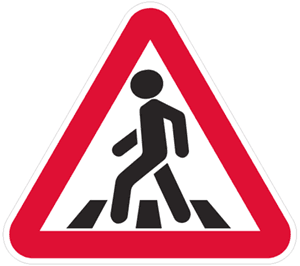 Пешеходный переход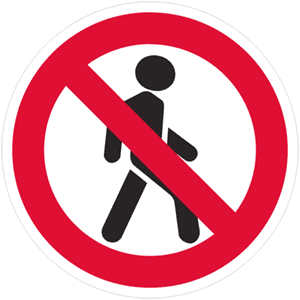 Движение пешеходов  запрещено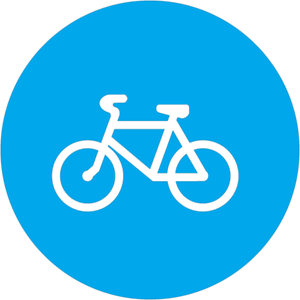 Велосипедная дорожка3.Конкурс «Удивительный  мир природы» (вопросы задаются поочередно, за правильный ответ 1 балл) 1. Какая ягода бывает красной, белой, жёлтой, черной? (Смородина).2. На этом цветке любят гадать влюблённые девушки. (Ромашка).3. Это самый первый цветок, появляющийся из под снега. (Подснежник). 4. Как называются животные, тело которых покрыто перьями? (Птицы).5. Как называются животные, тело которых покрыто чешуёй? (Рыбы).6.Как называются животные, тело которых покрыто шерстью? (Звери). 7.Птенцы, какой птицы не знают своей матери? (Кукушки).8. Кто путешествует по воздуху на нитке? (Паук).9.У кого на сучке кладовая? (У белки).4.Конкурс «Домашнее задание»Каждая команда заранее подготовила 1 номер (музыкальный, литературный и т.д.)5.Конкурс « Докончи пословицу»Каждой команде предлагаются по 2 пословицы, которые необходимо закончить.Одна голова хорошо, а ....……лучше. Семь раз отмерь, - ….....раз отрежь? 3.За двумя зайцами погонишься, ни …… не поймаешь. 4.Что посеешь, то и …………. .5.Ученье свет, а неученье - …….. .6.Труд кормит, а лень ……… .6.Конкурс капитанов ( по 6 вопросов каждому капитану)Вопросы  капитану:- Какого цвета была шапочка у девочки из сказки? 			(красного)- Как прозвали самого крохотного героя в одной из сказок, который был размером с часть руки?						(мальчик с пальчик)- Во сколько часов Золушка должна была вернуться с бала?	 (12 ночи)- Самый большой хищный зверь?					(Белый медведь.)- Самый зубастый столовый прибор?				(Вилка.)-Как называют любителей зимнего плавания?			(Моржи.)Вопросы  капитану:- Кто спас бабушку и Красную Шапочку?				(дровосеки)- Сколько было дочерей у мачехи в сказке «Золушка»? 		(2)- Кто покушался на жизнь бабушки из сказки?				 (волк)- Самый острый каблук?							(Шпилька.)- Самое верное человеку животное?					(Собака.)- Во что впадают зимой некоторые животные?				( В спячку)Вопросы  капитану:- Какую обувь носил кот из сказки? 					(сапоги)- Из какого материала сделана туфелька Золушки?		 (из хрусталя)- Что нужно было сделать Красной Шапочке, чтобы попасть к бабушке в домик?							 	(дернуть за веревочку)- Самый первый школьный учебник?			(Букварь или азбука)- Самый русский музыкальный инструмент?				(Балалайка.)- Какой месяц «год кончает, а зиму начинает»?				(Декабрь.)7. Конкурс «Исправь ошибку»Ослик Иа-Иа потерял свой хвост и написал объявление. Но в его объявлении много ошибок. Найдите и исправьте ошибки ( по 1 участнику от каждой команды)Оцениваться будет не только грамотность, но и каллиграфия, аккуратность, скорость. Текст отображается на экране.				Обявление. 	Ослик Иа-иа обращается к жытелям нашего лесочка. Я потерял свой чюдестный хвостик. Кто нашол - принисите мне. Вознаграждение - грипки да яготки.8. Конкурс - игра «Собери грибочки и ягодки». На полу разбросаны картинки грибов и ягод. Выходят по одному члену от команды.– Кто больше соберёт грибов в одно ведро и ягод в другое. Детям завязываются глаза.Подведение итогов. Награждение победителей.